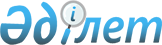 О внесении изменений в постановление акимата Шемонаихинского района от 20 февраля 2015 года № 50 "Об утверждении Положения о государственном учреждении "Отдел ветеринарии Шемонаихинского района"
					
			Утративший силу
			
			
		
					Постановление акимата Шемонаихинского района Восточно-Казахстанской области от 23 апреля 2015 года N 122. Зарегистрировано Департаментом юстиции Восточно-Казахстанской области 26 мая 2015 года N 3974. Утратило силу - постановлением акимата Шемонаихинского района Восточно-Казахстанской области от 20 апреля 2016 года № 79      Сноска. Утратило силу  - постановлением акимата Шемонаихинского района Восточно-Казахстанской области от 20.04.2016 № 79.

      Примечание РЦПИ.

      В тексте документа сохранена пунктуация и орфография оригинала.

      В соответствии со статьей 21 Закона Республики Казахстан от 24 марта 1998 года "О нормативных правовых актах" акимат Шемонаихинского района ПОСТАНОВЛЯЕТ:

      1. Внести в постановление акимата Шемонаихинского района "Об утверждении Положения о государственном учреждении "Отдел ветеринарии Шемонаихинского района" от 20 февраля 2015 года № 50 (зарегистрированое в Реестре государственной регистрации нормативных правовых актов за номером 3732, опубликованое 15 апреля 2015 года в газете "ЛЗ-Сегодня") следующие изменения:

      в Положении о государственном учреждении "Отдел ветеринарии Шемонаихинского района", утвержденном указанным постановлением:

      в разделе "2. Миссия, основные задачи, функции, права и обязанности государственного органа":

      в пункте 16 подпункты 1), 5), 9), 10), 11) исключить.

      2. Настоящее постановление вводится в действие по истечении десяти календарных дней после дня его первого официального опубликования.


					© 2012. РГП на ПХВ «Институт законодательства и правовой информации Республики Казахстан» Министерства юстиции Республики Казахстан
				
      Аким Шемонаихинского района

А. Токтаров
